                                Římskokatolická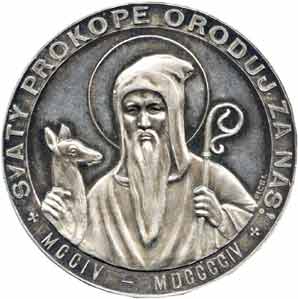                               farnost sv. Prokopa                                ve Vamberku                   červen  2021     	ZPRÁVIČKY  Č. 6Mladíka stařecJeden mladík urazil starého muže. Kromě jiného mu řekl: „Buď zticha! Kvůli stáří jsi úplně zdětinštěl!“ Stařík ani na chvíli neztratil klid a velmi pohotově mu odpověděl: „Chlapče, jen pro tvou informaci, uvědom si prosím, že dvacetiletý osel je starší než osmdesátiletý člověk.“Stáří má radu nevýhod, ale i své výhody! A jak získat něco z výhod stáří již v mládí? Britský spisovatel Gilbert Keith Chesterton řekl: Když jsem se stal katolíkem, stal jsem se o dva tisíce let zkušenějším.“ Poznáním života světců čerpáme něco z tohoto bohatství dvoutisícileté zkušenosti katolické církve.Letošní potštejnská svatojanská pouťPočasí nevěstilo slunečno ani kdovíjaké teplo. Tucet statečných, kteří se nenechali odradit vrtochy přírody, pomalu stoupá od jedné kapličce křížové cesty ke druhé. Cestou i na hradě se přidávají další, účast na mši svaté v kapli svatého Jana Nepomuckého je slušná (cca 30 duší). Stejně jako loni se ani tentokrát z městečka neozývá kakofonie hudby od kolotočů a atrakcí. Pouť ve své původní podobě, bez nabaleného pozlátka. Díky, Pane, za možnost putování a rozjímání!Co nám přináší pravidelná svatá zpověď?-  upevňuje se náš život v milosti posvěcující – přibývá naší víry-  posilujeme se v naději, že při posledním soudu vše dobře dopadne-  posilujeme se v lásce, máme rádi lidi-  posilujeme se v kajícnosti – lítosti nad svými hříchy-  posilujeme se v pokoře, poslušnosti a trpělivosti-  přináší vnitřní pokoj, vnitřní mír – ten se nedá koupit-  přináší odpuštění, po kterém člověk touží-  přináší novou sílu, sílu bojovat, sílu nově začít, již nehřešit-  nejlépe chrání pře vlažností a nestálostíJak velkou radost si ze svaté zpovědi odneseme, záleží jen na nás: na dobré přípravě, na opravdové lítosti a na tom, jakou vůli k obrácení máme. Když se člověk často a dobře zpovídá, odnáší si velké milosti.Připomeneme si výročí našeho kostelaV letošním roce uplyne 200 let od postavení kostela svatého Vavřince v Potštejně (23.9.1821). Původní potštejnský kostel pocházel ze 14. století. V polovině 16. století jej nahradil nový, který byl zbourán roku 1817. Současná stavba opočenského stavitele J. Kurze byla dobudována a slavnostně vysvěcena v roce 1821. Výročí si připomeneme od června do září 2021. V neděli 27. června v 11 hodin zahájíme oslavy slavnostní bohoslužbou, které bude předsedat Dominik kardinál Duka. V následujících měsících se uskuteční i několik koncertů. Děkujeme Ti  Pane, že naši předkové vystavěli tento chrám, který můžeme užívat a v něm Tě oslavovatSlunceJako mladý šestadvacetiletý kaplan jsem na svém prvním působišti dostal za úkol mimo jiné i návštěvy mnoha nemocných. Na panu faráři, který kvůli křečovým žilám už nemohl moc chodit, bylo vidět, že by to velmi rád dělal sám – a brzy jsem pochopil proč: když navštěvujete nemocné, máte ze začátku dojem, že děláte něco pro ně. Postupně ale zjistíte, že tím více obdarovaným jste vy.Přišel jsem do malé chaloupky. Nízký trámový strop, úzké okénko se záclonou, v posteli devadesátiletá žena. Už léta nevstala z postele, starali se o ni hodní sousedé. Vypadala jako nejšťastnější člověk ve vsi – jen zářila: „To máme dnes nádherný den. Už od rána děkuji Pánu Bohu, jak dnes krásně svítí sluníčko.“Překvapeně jsem se zeptal: „Jak víte, že je venku krásně? Vždyť jste zády k oknu a nemůžete vstát…“Odpověď mě překvapila: „Když svítí sluníčko, vidím ho zde na protější stěně. Nasvítí mi nejdříve obrázek Pána Ježíše a pak Pannu Marii – úplně září. A já se na ně celý den dívám, modlím se a děkuji Pánu Bohu, jaký nám dal krásný den…“Ten den jsem už potkal desítky lidí. Nikdo z nich si ani nevšiml, jaký nám dal Pán krásný den. Ani já jsem to do té chvíle neviděl. Když jsem vycházel z chaloupky, už jsem to viděl.						P. Pavel ZahradníčekPomoc mladýmV brněnském Centru naděje a pomoci se věnujeme životním situacím, které se týkají těhotenství, mateřství a rodičovství. Významnou část naší práce představuje úspěšná pomoc párům, kterým se nedaří otěhotnět, a hledají přirozené cesty, bez technik umělého oplodnění. O osvětu v oblasti zodpovědného rodičovství se snažíme nejen mezi dospělými. Vnímáme jako důležité také dospívajícím předávat pravdivé informace o lidské plodnosti, povzbuzení k sebeúctě a vytváření dobrých vztahů. Kromě individuálních konzultací nabízíme též rozmanité kurzy. Osvědčený, oblíbený kurz mezi mladými dívkami ve věku 12–18 let je týdenní prázdninový kurz Být sama sebou, letos v létě jej v našich prostorách plánujeme v termínu 19. 7.–23.7.2021. V kurzu se s dívkami zaměřujeme především na témata, která bývají někdy pro rodiče v komunikaci s dospívajícími náročná, jako je zodpovědný přístup k sexualitě. V průběhu týdne se formou testů, kvízů a her
věnujeme otázkám rozvoje osobnosti, vztahů, nechybí však ani trochu odlehčující a nadšeně očekávané téma módy a kosmetiky. V rámci kurzu může dospívající dívka zjistit, v čem je dobrá, za co se může pochválit, a co naopak by bylo dobré na sobě změnit k lepšímu. Naším přáním a motivací kurzu také je, aby dívky získaly podněty, které jim pomohou např. v komunikaci s rodiči a vrstevníky, právě ve složitém období dospívání. Pokud by Vás kurz zaujal, ať už pro Vaši dcerku nebo vnučku, můžete se podívat na naše stránky www.cenap.cz a zjistit o kurzu více. Také, pokud by Vás zajímala jakákoli jiná problematika, které se věnujeme, a se kterou bychom Vám nebo Vašim blízkým mohli pomoci, neváhejte se na nás obrátit. Jsme tu i pro Vás!Chválíme práce na farní zahradě ve VamberkuPochvalu si zaslouží všichni, kdo poslední dubnový den přiložili ruku k dílu na vamberecké faře. Ženy vypulírovaly místnosti a prostory v přízemí fary, muži pracovali na zahradě (přehazovali kompost, zryli kus záhonu, vyčistili a zasíťovali okapy na budově klubovny). Pán Bůh zaplať!Co nás čeká v červnu 2021? 3.6. Slavnost TĚLA  A  KRVE  PÁNĚ, v  8.00 mše svatá ve Vamberku a v 18:00 v Potštejně a po ní Eucharistická pobožnost 4.6.  První pátek v měsíci, dopoledne návštěvy nemocných.         Od 16.30 do 17.45 příležitost ke svátosti smíření         a výstav Nejsvětější Svátosti. 17.50 modlitba litanií k         Nejsvětějšímu Srdci Ježíšovu. 18.00 mše svatá6.6. neděle: Boží Tělo, ve všech kostelích bude eucharistický průvod Na faře ve Vamberku pletení věnečků s mateřídoušky na Boží Tělo 4.6.(pátek) od 9-11.h po domluvě s pí Bergerovou. 12.6. ve Vamberku od kostela půjde obnovená Antoníčkova pouť na Vyhlídku:   15.00 začátek pouti u kostela sv. Prokopa    15:30 modlitba u Boží muky u cesty směr Vyhlídka    16.00 mše svatá u kapličky sv. Antoníčka „v lese“ pod Vyhlídkou 23.6. (středa) pouť Narození sv. Jana Křtitelé v kapličce v Merklovicích, mše svatá bude v 18. hodin 26.6. (sobota) pouť Navštívení Panny Marie na Jahodově          v 15. hodin mše svatá 27.6.2021 (neděle) zahájení  oslav 200 výročí posvěcení kostela sv. Vavřince v Potštejně (23.9.1821 – 6/9.2021) 11:00 slavnostní mše svatá v kostele sv. Vavřince, kterou bude sloužit Dominik Kardinál Duka arcibiskup pražský a Primas český17:00 Pocta českým světcům: sv. Jan Nepomucký od sdružení "Svět hudby a krásného slova"Vydává: Římskokatolická farnost Vamberk, Husovo náměstí 85, 517 54 Vamberk,Číslo účtu u ČS: 124 303 2319/0800Úřední hodiny na faře: středa od 9.00 do 11.00 a od 15.00 do 17.00Telefon: 493 814  330, 605 741 845, 731 604 640fara.vamberk@seznam.cz, www.farnostvamberk.cz Kontaktní osoby: P. ThDr. Pawel Nowatkowski, Iva Bergerová.Pouze pro potřebu farnosti.